Likvidoval/Remitted by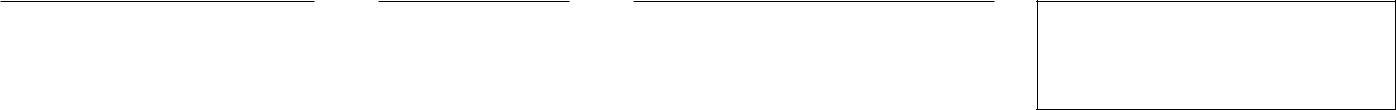 Podpis klienta/Client’s SignatureDatum/DatePodpis osoby přebírajícíhotovost/ Signature of persontaking over the cashMax banka a.s., Na strži 2097/63, 140 00 Praha 4 - KrčOR: Městský soud v Praze, oddíl B, vložka 476, IČO: 14893649Volejte zdarma: 800 700 800, e-mail: info@maxbanka.eu, www.maxbanka.euDalší informace naleznete ve Všeobecných obchodních podmínkách, Podmínkách pro provádění platebního styku a v Sazebníku odměn a poplatků Max banka a.s.Pokladní doklad/Cash receiptPokladní doklad/Cash receiptPokladní doklad/Cash receiptPokladní doklad/Cash receiptVýběr / WithdrawalNa vrub účtu s názvem/Debited accountNa vrub účtu s názvem/Debited accountNa vrub účtu s názvem/Debited accountNa vrub účtu s názvem/Debited accountNa vrub účtu s názvem/Debited accountČíslo účtu/Account No.Číslo účtu/Account No.Měna účtu/Account currencyMěna/Currency   Částka výběru/Amount of withdrawalMěna/Currency   Částka výběru/Amount of withdrawalMěna/Currency   Částka výběru/Amount of withdrawalMěna/Currency   Částka výběru/Amount of withdrawalMěna/Currency   Částka výběru/Amount of withdrawalSlovy/In wordsSlovy/In wordsSlovy/In wordsČástku převzal/Amount taken over byČástku převzal/Amount taken over byČástku převzal/Amount taken over byČ. OP (pasu)/ID (passport) No.Č. OP (pasu)/ID (passport) No.Č. OP (pasu)/ID (passport) No.Č. OP (pasu)/ID (passport) No.Č. OP (pasu)/ID (passport) No.Vydán kým a kdy/Issued by and dateVydán kým a kdy/Issued by and dateVydán kým a kdy/Issued by and dateVS/Variable codeVS/Variable codeVS/Variable codeKS/Constant codeKS/Constant codeSS/Specific codeSS/Specific codeÚčel výběru/Purpose of withdrawalÚčel výběru/Purpose of withdrawal